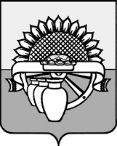 АДМИНИСТРАЦИЯ ЦЕНТРАЛЬНОГО СЕЛЬСКОГО ПОСЕЛЕНИЯБЕЛОГЛИНСКОГО РАЙОНАПОСТАНОВЛЕНИЕот 24.07.2019                                                                             № 33пос. ЦентральныйО внесении изменений в постановление администрации Центрального сельского поселения Белоглинского района  от  14 декабря 2018 года № 152 Об имущественной поддержке субъектов малого и среднегопредпринимательства при предоставлениимуниципального имуществаВ соответствии с постановлением правительства Российской Федерации от 21 августа 2010 года № 645 «Об имущественной поддержки субъектов малого и среднего предпринимательства при предоставлении федерального имущества», Федеральным законом от 24 июля 2007 года № 209-ФЗ «О развитии малого и среднего предпринимательства в Российской Федерации», Федеральным законом от 22 июля 2008 года № 159-ФЗ «Об  особенностях отчуждения недвижимого имущества, находящегося в государственной собственности субъектов Российской Федерации или в муниципальной собственности и арендуемого субъектами малого и среднего предпринимательства, и о внесении изменений в отдельные законодательные акты Российской Федерации», Федеральным законом от 03 июля 2018 года № 185-ФЗ «О внесении изменений в отдельные законодательные акты Российской Федерации в целях расширения имущественной поддержки субъектов малого и среднего предпринимательства», руководствуясь Уставом Центрального сельского поселения Белоглинского района постановляю: 1. В постановление   администрации Центрального сельского поселения Белоглинского района  от  14 декабря 2018 года № 152 Об имущественной поддержке субъектов малого и среднего предпринимательства при предоставлении муниципального имущества  внести следующие изменения:1.1. Пункт 4 постановления изложить в новой редакции:«4. Уполномоченный орган при заключении с субъектами малого и среднего предпринимательства договоров аренды в отношении муниципального имущества, включенного в перечень, предусматривать следующие условия:а) срок договора аренды муниципального имущества (за исключением земельных участков), включенного в перечень, составляет не менее 5 лет, если меньший срок договора не предложен в поданном до заключения такого договора заявления лица, приобретающего права владения и (или) пользования муниципальным имуществом. Срок договора аренды земельного участка, включенного в перечень, определяется в соответствии с Земельным кодексом Российской Федерации;б) арендная плата за муниципальное имущество (за исключением земельных участков) включенное в перечень, вносится в следующем порядке:в первый год аренды - 40 процентов размера арендной платы;во второй год аренды - 60 процентов размера арендной платы;в третий год аренды - 80 процентов размера арендной платы;в четвертый год аренды и далее - 100 процентов размера арендной платы.в) размер арендной платы за земельные участки, определенный по результатам аукциона, или в соответствии с пунктом 3 порядка  определения размера арендной платы, за земельные участки, находящиеся в муниципальной собственности муниципального образования Белоглинский район, предоставленных в аренду без торгов утвержденного постановлением администрации муниципального образования Белоглинский район от 29 марта 2016 года   № 117 и пунктом 3 порядка определения размера арендной платы за земельные участки, находящиеся в государственной собственности Краснодарского края, и за земельные участки, государственная собственность на которые не разграничена на территории Краснодарского края, предоставленные в аренду без торгов утвержденного постановлением главы администрации (губернатора) Краснодарского края от 21 марта 2016 года № 121; г) возможность возмездного отчуждения арендодателем муниципального имущества (за исключением земельных участков), включенного в перечень, в  собственность субъектов малого и  среднего предпринимательства в соответствии с Федеральным законом № 159-ФЗ от 22 июля 2008 года «Об особенностях отчуждения недвижимого имущества, находящегося в государственной или муниципальной собственности и арендуемого субъектами малого и среднего предпринимательства, и о внесении изменений в отдельные законодательные акты Российской Федерации» или  земельного участка  в случаях, указанных в подпунктах 6,8 и 9 пункта 2 статьи 39,3 Земельного кодекса Российской Федерации»;д) обязательство арендатора не осуществлять переуступку прав пользования муниципальным имуществом, передачу прав пользования им в залог и внесение прав пользования муниципальным имуществом в уставной капитал любых других субъектов хозяйственной деятельности, передачу третьим лицам прав и обязанностей по договорам аренды муниципального имущества (перенаем), передачу в субаренду, за исключением предоставления муниципального имущества в субаренду субъектам малого и среднего предпринимательства организациями, образующими инфраструктуру поддержки субъектов малого и среднего предпринимательства, и в случае, если в субаренду предоставляется муниципальное имущество, предусмотренное пунктом 14 части 1 статьи 17.1 Федерального закона № 135-ФЗ от 26 июля 2006 года «О защите конкуренции».1.2. Дополнить постановление подпунктом 4.1. следующего содержания:«4.1. Установить, что срок рассрочки оплаты муниципального недвижимого имущества  (за исключением земельных участков), арендуемого субъектами малого и среднего предпринимательства при реализации преимущественного права на приобретение арендуемого имущества в соответствии с Федеральным законом № 159-ФЗ от 22 июля 2008 года «Об особенностях отчуждения недвижимого имущества, находящегося в государственной или в муниципальной собственности и арендуемого субъектами малого и среднего предпринимательства, и о внесении изменений в отдельные законодательные акты Российской Федерации», составляет 5 лет.»	1.3. В приложении к постановлению пункт 3.5 раздела 3 изложить в новой редакции:            «3.5. В перечень вносятся сведения об имуществе, соответствующем следующим критериям:3.5.1. Имущество свободно от прав третьих лиц (за исключением права хозяйственного ведения, права оперативного управления, а также имущественных прав субъектов малого и среднего предпринимательства).3.5.2. Имущество не ограничено в обороте, за исключением случаев, установленных законом или иными нормативными правовыми актами.3.5.3. Имущество не является объектом религиозного назначения.3.5.4. Имущество не является объектом незавершенного строительства.3.5.5. В отношении имущества не принято решение о предоставлении его иным лицам.3.5.6. Имущество не признано аварийным и подлежит сносу или реконструкции.3.5.7. Имущество не является объектом жилищного фонда или объектом сети инженерно-технического обеспечения, к которому подключен объект жилищного фонда.3.5.8. Имущество,  в отношении которого законодательно не установлен запрет на его передачу во временное владение и (или) пользование, в том числе в аренду на торгах или без проведения торгов.3.5.9. Имущество не подлежит приватизации в соответствии с прогнозным планом (программой) приватизации муниципального имущества.3.5.10. Земельный участок не предназначен для ведения личного подсобного хозяйства, огородничества, садоводства, индивидуального жилищного строительства.3.5.11. Земельный участок не относится к земельным участкам, предусмотренным пунктами 1-10, 13-15, 18 и19 пункта 8 статьи 39.11 Земельного кодекса Российской Федерации, за исключением земельных участков, предоставленных в аренду субъектам малого и среднего предпринимательства.3.5.12. В отношении имущества, закрепленного на праве хозяйственного ведения за муниципальным унитарным предприятием, на  праве оперативного управления за муниципальным учреждением, представлено предложение такого предприятия или учреждения о включении соответствующего муниципального имущества в перечень, а также согласие муниципального органа исполнительной власти, уполномоченного на согласование сделки с соответствующим имуществом, на включение имущества в перечень.3.5.13. Движимое имущество не относится к имуществу, которое теряет свои натуральные свойства в процессе его использования (потребляемым вещам), к имуществу, срок службы которого составляет менее 5 лет или которое не подлежит предоставлению в аренду на срок 5 лет и более в соответствии  с законодательством Российской Федерации.»	1.4. В приложении к постановлению пункт 3.12 раздела 3 изложить в новой редакции:  «3.12. Сведения о муниципальном имуществе  могут быть исключены из Перечня, если:3.12.1. В течении 2 лет со дня включения сведений о муниципальном имуществе в Перечень в отношении такого имущества от субъектов малого и среднего предпринимательства не поступало:- ни одной  заявки на участие в аукционе (конкурсе) на право заключения договора, предусматривающего переход прав владения и (или) пользования в отношении муниципального  имущества, в том числе на право заключения договора аренды земельного участка;-ни одной заявки о предоставлении имущества, в том числе земельного участка,  в отношении которого    заключение указанного договора может быть осуществлено без проведения аукциона (конкурса) в случаях, предусмотренных Федеральным законом  от 26 июля 2006 года № 135- ФЗ «О защите конкуренции» или Земельным кодексом Российской Федерации.3.12.2. В отношении имущества в установленном законодательством  Российской Федерации порядке принято решение о его использовании для муниципальных нужд либо для иных целей.3.12.3. Право собственности муниципального образования Белоглинский район на имущество прекращено по решению суда или в ином установленном законом порядке.3.12.4. Имущество не соответствует критериям, установленным пунктом 3.5 настоящих правил.»	1.5. Раздел 4 в приложении к постановлению изложить в новой редакции:  	«4. Опубликование ПеречняПеречень и внесенные в него изменения подлежат:	1. Обязательному  опубликованию в средствах массовой информации           в течении 10 рабочих дней со дня утверждения.	2. Размещению на официальном сайте  уполномоченного органа в информационно-телекоммуникационной сети «Интернет»  в течении 3 рабочих дней со дня утверждения.3. Сведения о имуществе вносятся в перечень в составе и по форме, которые установлены в соответствии с частью 4.4. статьи 18 Федерального закона № 209-ФЗ от 24 июля 2007 года «О развитии малого и среднего предпринимательства в Российской Федерации».4. Сведения о имуществе группируются в перечне по муниципальным образованиям, на территории которых имущество расположено, а также по видам имущества (недвижимое имущество (в том числе единый недвижимый комплекс), земельные участки, движимое имущество). В отношении  муниципального имущества, закрепленного за муниципальным унитарным предприятием или муниципальным учреждением, в перечне указывается наименование такого предприятия или учреждения и адрес для направления предложений о заключении договора аренды.» 10. Главному специалисту администрации Центрального сельского поселения Белоглинского района (Шувалова О.А.) обнародовать настоящее постановление, специалисту 1 категории администрации Центрального сельского поселения Белоглинского района (Жданкина Е.В.) настоящее постановление разместить на официальном сайте Центрального сельского поселения Белоглинского района(centrsp13.ru) в сети Интернет.11. Контроль за выполнением настоящего постановления оставляю за собой.12. Настоящее постановление вступает в силу со дня его обнародования.Глава Центрального сельского поселенияБелоглинского района                                                                       Е.А.Курленко